附件2：承  诺  书寿县自然资源和规划局： 我单位已认真阅读贵单位公开发布的《寿县2020年度林木采伐作业设计发包方案》。现特作如下郑重承诺：一、本单位完全接受《寿县2020年度林木采伐作业设计发包方案》提出的所有要求。二、本单位将在贵单位的最高限价内进行报价。三、本单位被贵单位确定为服务方，将严格按照发包方案和双方签订的服务合同按时高质量完成全部林木采伐作业设计工作。    承诺单位（盖章）：    法定代表人（签字）：    承诺时间：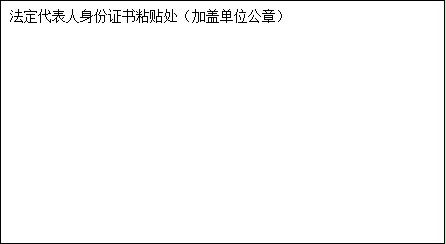 